U.S. INTERNATIONAL CHRISTIAN ACADEMY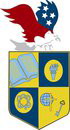 Serving students since 2001Owned and Operated by Teacherswith 25 years of experience in Teaching and Administrationwww.usicahs.orgadmin@USICAHS.ORG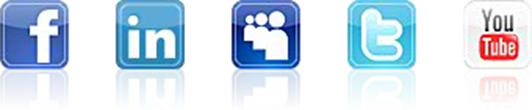 U.S. International Christian Academy is based on the concept that “God is the source of all life, truth, and knowledge. Therefore, true learning begins by knowing God”.OFFICIAL TRANSCRIPT AUTHORIZATION FORMFor Official Transcript request you have to complete the following information.We provide ONLY Official Transcript in original, sealed with envelope. We don't provide copies. The Fee for each Official Transcript is $35.00. Original Diplomas is $55.00.This process takes 7-10 working days.COMPLETE THIS INFORMATION AND SEND IT BACK TO: admin@usicahs.orgStudent Name: _______________________________________________________________Student Address: ______________________________________________________________Last Digit of your Social Security No.: _______ Driver License No: _______________________DOB: ___________________ Phone: ____________________ Cellular: __________________School Name: _______________________________ Location: _________________________Do you have any transcript? _______   Please send copy of your transcriptDo you have your Diploma? ______G.P.A.: _________ GRADUATION DATE: ____________VISA____ MASTER CARD ____DISCOVER ____CASH_____CHECK_____AMOUNT: $_____________ Payment for:  Transcript ____ Diploma ______ CREDIT CARD No.____________________________________________________________EXP DATE_________________ SECURITY CODE:____________________ADDRESS:__________________________________________________________________Signature: _________________________________________ Date: ___________________For Official Use Only: Approval Code:________________ Date___________ Time : ________I authorize the above named business to charge the credit card indicated in this authorization form according to the terms outlined above. This payment authorization is for the goods/services described above, for the amount indicated above only, and is valid for one time use only. I certify that I am an authorized user of this credit card and that I will not dispute the payment with my credit card company; so long as the transaction corresponds to the terms indicated in this form.